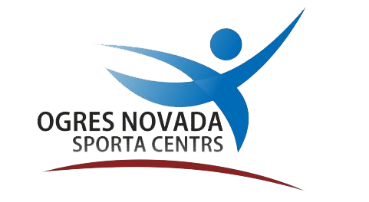 OGRES NSC “BARIKAŽU  KAUSS”IZCĪŅA ŠAUŠANĀ AR PISTOLINOLIKUMSMērķis un uzdevumi.Popularizēt un attīstīt  šaušanas sportu Ogres novadā.Noskaidrot labākos  šāvējus.Sacensību laiks un vieta.Laiks – 19.Janvarī 2019 gada plkst.11:00Vieta - Ogres novada sporta centra  šautuvē Jaunogres prospektā 2 (pie stadiona).Sacensību vadība.Sacensības organizē un vada Ogres novada sporta centra galvenais sacensību tiesnesis – Andris Sosnars.Sīkāka informācija zvanot uz tālruņa nr. 29258191 e pasts –andris.sosnars@inbox.lv Sacensību dalībnieki. Sacensībās drīkst piedalīties jebkurš Latvijas iedzīvotājs no 18 gadu vecuma uzrādot pasi vai ID kartiSacensību norise.Sacensības notiek individuāli ar personisko ieroci (B1kategorijas pistole ar 7.62 līdz 9 mm kalibra pistoli), vai ar šautuves rīcībā GLOCK-17 šaujamieroci, munīciju var iegadāties pie sacensību galvenā tiesneša. Munīcijas daudzums 48.gb. Piešaušanai seši šāvieni, pirms pirmā vingrinājumā izpildes.1.Vingrinājums:Vingrinājuma izpildes nosacījumi:-attālums līdz mērķim 25m;-šaušanas attālums 25m;-mērķis Nr.4(melns aplis);-šāvienu skaits:16(8+8);-vingrinājuma izpildes laiks: 3 minūtes;-šaušana ar  abām rokam;-vingrinājuma uzsākšana pēc skaņas signāla;-šaujamieroča stāvoklis: neuzlādēts, aptveres atsevišķi;-šaušanā pozīcijā sēdus uz krēsla ar seju pret mērķi, abas rokas, pistole un divas pielādētas         aptveres atrodas uz galda ( katra aptvere pa 8 patronam);-1.sērija: 8 šāvieni šaušanas pozīcijā sēdus uz krēsla ar seju pret mērķi;-2.sērija:8 šāvieni šaušanas pozīcijā stāvus;Vērtējums: maksimālais punktu skaits.	2.Vingrinājums:Vingrinājuma izpildes nosacījumi:-attālums līdz mērķim 20m;-šaušanas attālums 20m;-mērķis Nr.4(melns aplis);-šāvienu skaits:14(7+7);-vingrinājuma izpildes laiks:3 minūtes;-šaušana ar  vienu roku;-vingrinājuma uzsākšana pēc skaņas signāla;-šaujamieroča stāvoklis: neuzlādēts, aptveres atsevišķi;-šaušanā pozīcijā stāvus ar seju pret mērķi,  pistole un divas pielādētas     aptveres atrodas uz galda ( katra aptvere pa 7 patronam);-1.sērija: 7 šāvieni ar labu roku;-2.sērija:7 šāvieni ar kreisu roku;Vērtējums: maksimālais punktu skaits.3.Vingrinājums:Vingrinājuma izpildes nosacījumi:-attālums līdz mērķim 25 m.;-šaušanas attālums 20 m. un 15 m.;-mērķis siluets;-šāvienu skaits:12(6+6)-vingrinājuma izpildes laiks tiek fiksēts pēc pēdējā šāviena;-šaušana ar vienu vai abām rokām;-vingrinājuma uzsākšana pēc skaņas signāla;-šaujamieroča stāvoklis: neuzlādēts, aptveres atsevišķi;-starta pozīcija sēdus uz krēsla ar muguru pret mērķi;-pēc skaņas signāla dalībnieks pārvietojas līdz pirmajai šaušanas pozīcijai attālumā 20 metri līdz mērķim, no galda paņem vienu aptveri, ielādē un uzsāk šaušanu( 8 šāvieni) no aizsega pozīcijā stāvus.     Pēc pēdējā šāviena veikšanas dalībnieks izņem aptveri, noliek to uz galda un pārvietojas līdz otrajai šaušanas pozīcijai attālumā 15 metri līdz mērķim, no galda paņem vienu aptveri, pielādē šaujamieroci un uzsāk šaušanu no aizsega pozīcijā ceļis.Punktus ieskaitei aprēķina pēc formulas kur  punkti tiek dalīti ar laiku = koeficients. Augstāku vietu ieņem dalībnieks kuram vērtējumā lielāks koeficients. Pieteikumi.	Reģistrācija sacensību dienā no plkst. 10:30  līdz plkst. 10:55 šautuves telpās uzrādot personu apliecinošu dokumentu .Sacensību dalībnieki paši atbild par savas veselības stāvokļa atbilstību izvēlētajai slodzei, kā arī tiek nodrošināti ar pirmo medicīnisko palīdzību.Vērtēšana.Dalībnieku rezultāti tiek vērtēti individuāli pēc katra vingrinājuma.1.vieta - 20.p; 2.vieta -18.p.; 3.vieta - 16.p; 4.vieta -15.p; 5.vieta - 14.p.; 6.vieta - 13.p.; 7.vieta - 12.p.; 8.vieta - 9.p.; 9.vieta - 8.p.; 10.vieta - 7.p.; 11.vieta - 6.p; 12.vieta - 5.p; 13.vieta - 4.p.; 14.vieta - 3.p.; 15.vieta - 2.p.; 16. un tālākas vietas - 1.p. Ja pēc šaušanas vienāds rezultāts ir diviem vai vairāk dalībniekiem, augstāku vietu ieņem tas dalībnieks, kam vairāk precīzo trāpījumu desmitniekā. Dalībnieks, kas guvis lielāku punktu skaitu pēc trim vingrinājumiem, ieņem pirmo vietu. .Finansiālie noteikumi.Dalībniekiem, kuri piedalās sacensībās ar savu ieroci, dalības maksa 5EUR munīcija( daudzums 48gb.).Dalībniekiem, kuri izmanto šautuves ieroci ,dalības maksa  - 5 EUR  munīciju nopērkot uz vietas. Jautājumos par sacensību organizāciju zvanīt  +37129258191 Apbalvošana.Tiek apbalvoti ar kausu pirmās, otras un trešās vietas ieguvēji. Saskaņots:                     A.SosnarsSacensību galvenais tiesnesis       Apstiprinu:                           Dz. Žindiga          Ogres novada sporta centra direktore